Temat: Zadania projektowe – ScratchProszę o przesłanie zaległych prac do oceny kto jeszcze tego nie zrobił na email: adam.kacperski@outlook.comZadanie 6 strona 103 WyścigiPamiętajcie że dla każdego z duszków należy przypisać inne klawisze sterujące np.: dla jednego strzałki dla drugiego klawisze W,S,A,DTło narysujcie sami dając wypełnienie: a później malując innym kolorem trasę za pomocą narzędzie pędzel: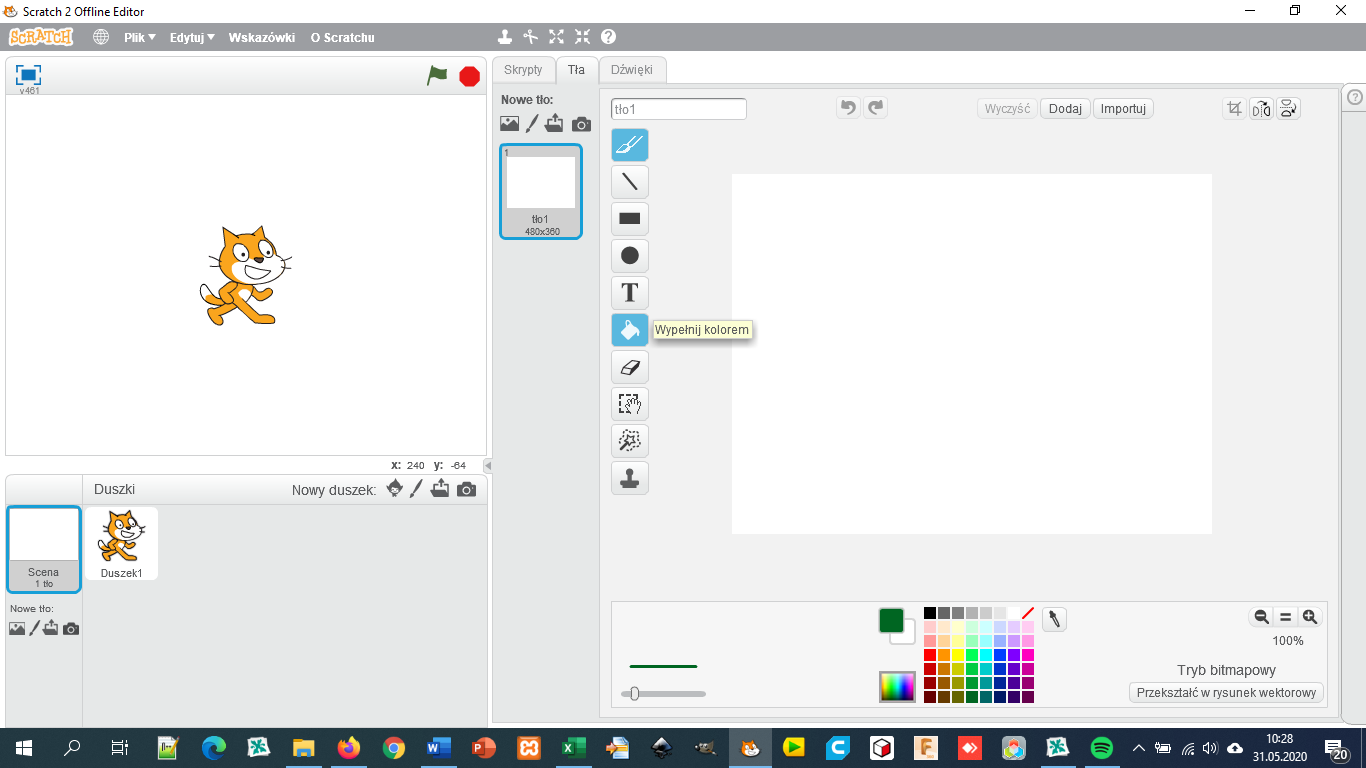 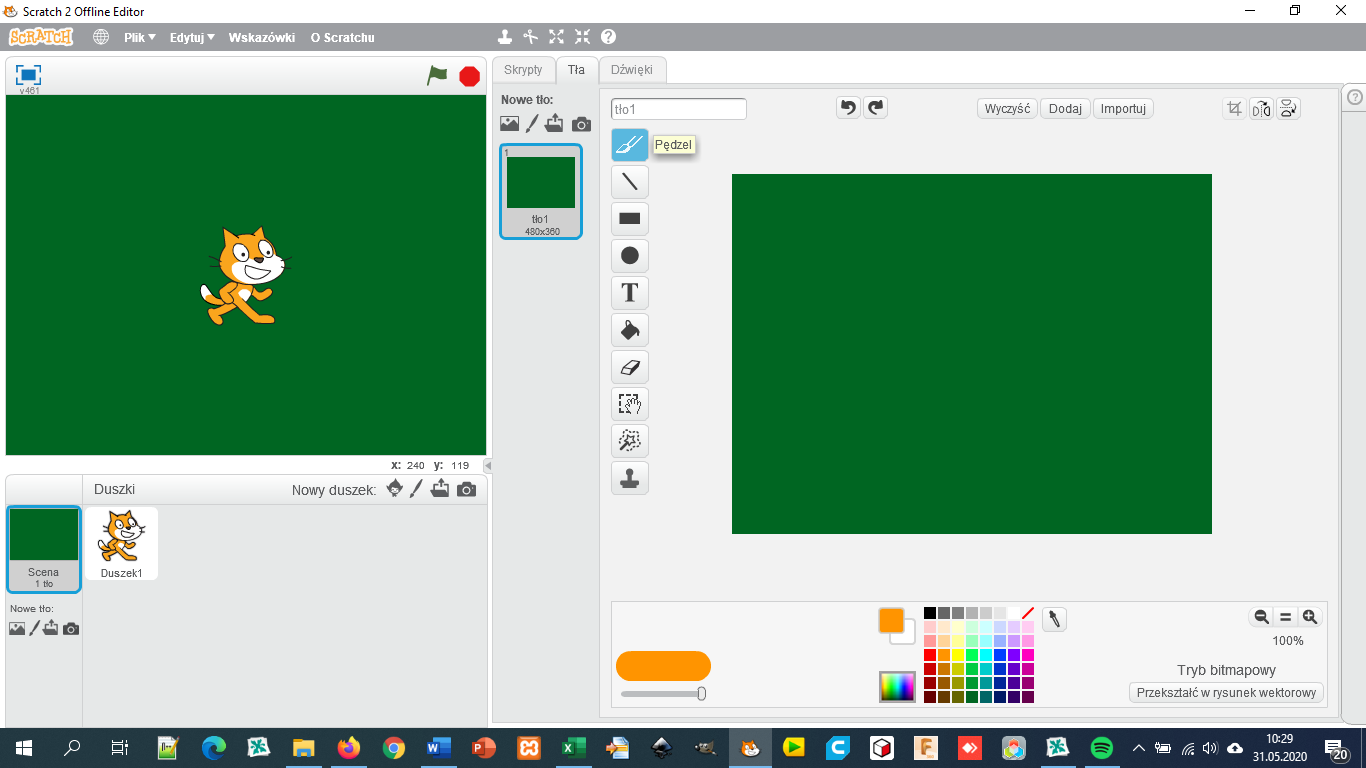 Ustawiając maksymalną szerokość linii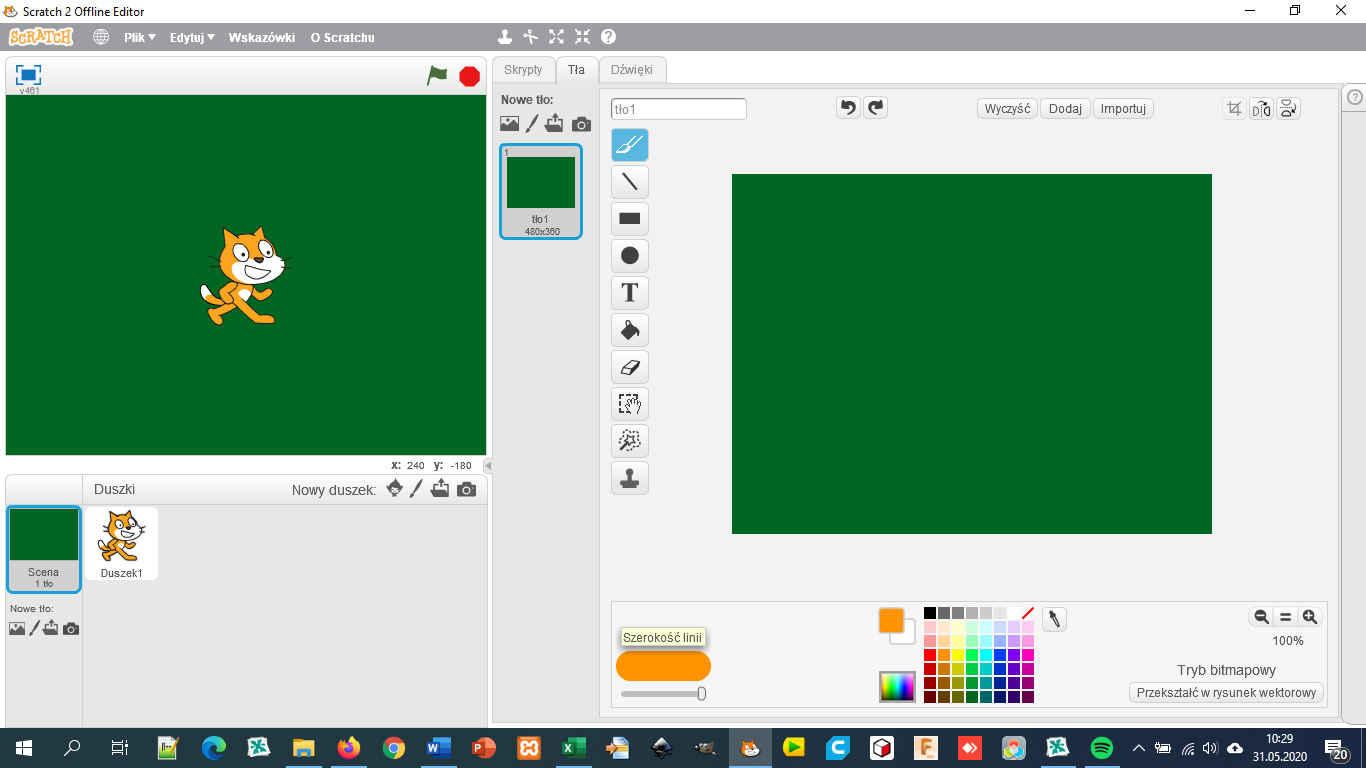 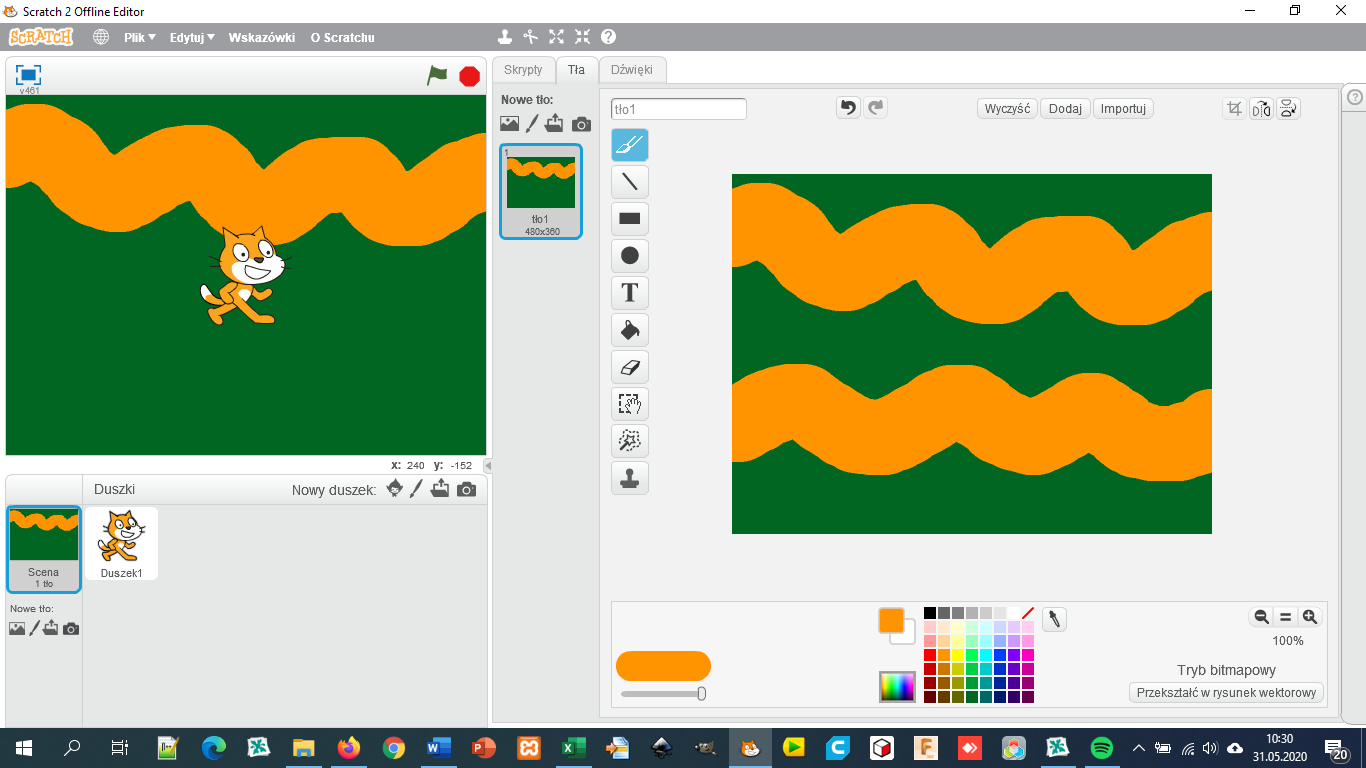 I rysują na końcu torów czerwone prostokąty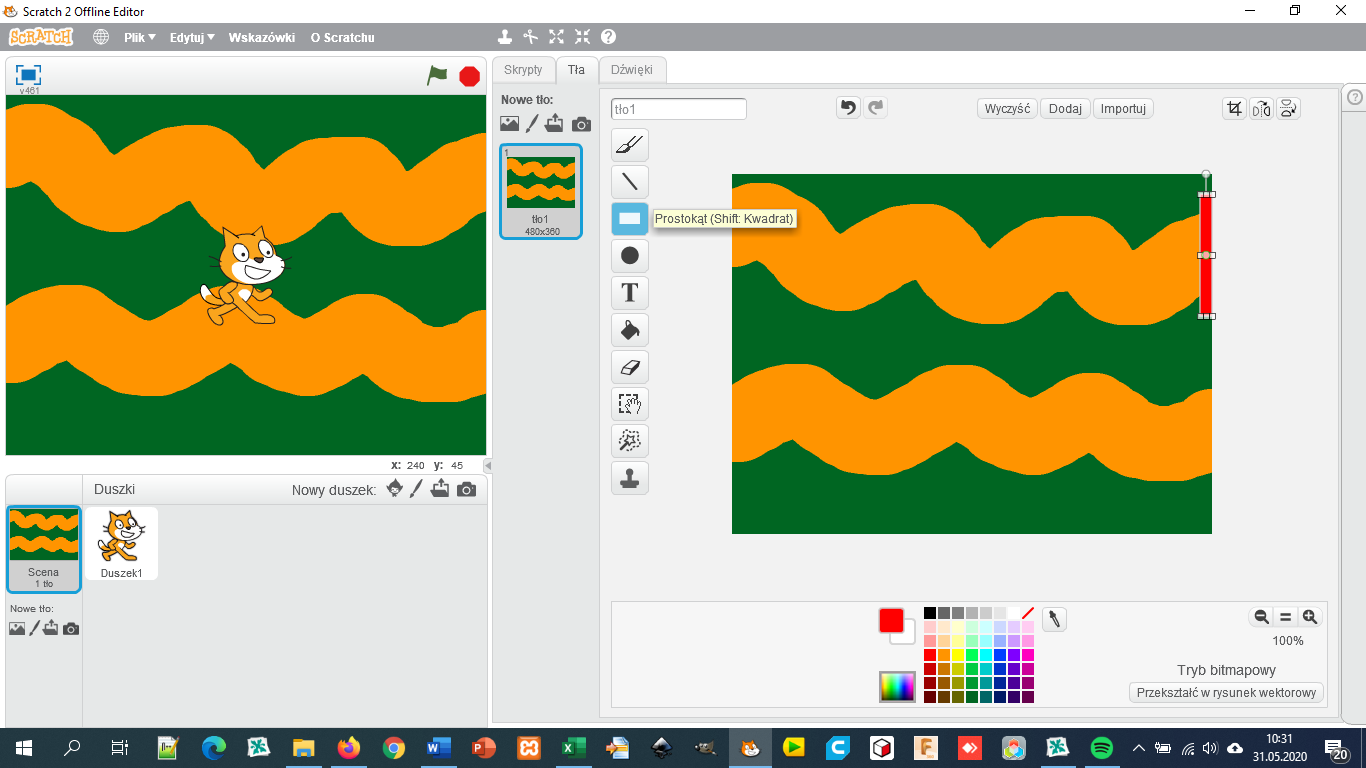 Wykonane ćwiczenie przelśnijcie do oceny.Powadzenia 